REVIDIERTER eNTWURF EINER TagesordnungVom Verbandsbüro erstelltes DokumentHaftungsausschluss:  dieses Dokument gibt nicht die Grundsätze oder eine Anleitung der UPOV wieder	Eröffnung der Tagung	Annahme der Tagesordnung	Annahme von Dokumenten (Dokument C(Extr.)/34/2UPOV/EXN/EDV/2	Erläuterungen zu den im wesentlichen abgeleiteten Sorten nach der 
Akte von 1991 des UPOV-Übereinkommens (Überarbeitung)
(Dokument UPOV/EXN/EDV/2 Draft 8)UPOV/EXN/PPM/1	Erläuterungen zu Vermehrungsmaterial nach dem UPOV-Übereinkommen (Dokument UPOV/EXN/PPM/1 Draft 7)UPOV/INF/6/5	Anleitung zur Ausarbeitung von Rechtsvorschriften aufgrund der Akte von 1991 des UPOV-Übereinkommens (Überarbeitung) 
(Dokument C(Extr.)/34/2, Anlage)UPOV/INF-EXN/10	Liste der UPOV/INF-EXN-Dokumente und jüngstes Ausgabedatum (Überarbeitung) 
(Dokument UPOV/INF-EXN/10 Draft 1)	Bericht des Präsidenten über die Arbeit bei der dreiundneunzigsten Tagung des Beratenden Ausschusses; gegebenenfalls Annahme von Empfehlungen, die dieser Ausschuß ausgearbeitet hat (Dokument C(Extr.)/34/3)	Kalender der Tagungen für das Jahr 2017 (Dokument C(Extr.)/34/4)	Pressemitteilung (Dokument C(Extr.)/34/5)	Annahme eines Dokuments über die in der Tagung getroffenen Entscheidungen	Schließung der Tagung[Ende des Dokuments]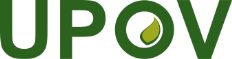 GInternationaler Verband zum Schutz von PflanzenzüchtungenDer RatVierunddreißigste außerordentliche Tagung
Genf, 6. April 2017C(Extr.)/34/1 Rev.Original:  englischDatum:  17. März 2017